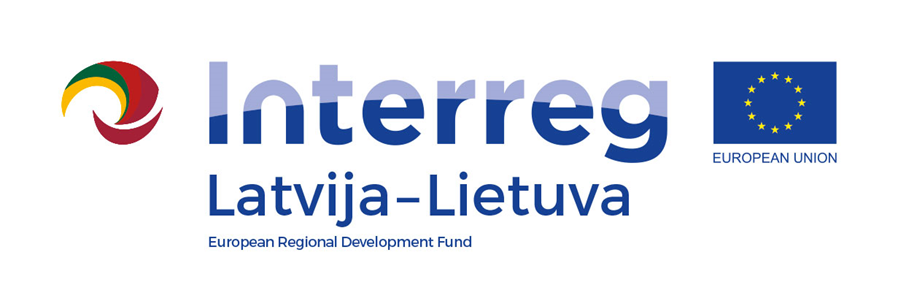 D.T2.4.1AGENDA2023-06-19Arrival: Pakruojis city stadium, Bagdoniskio street 2, LT-83128, Pakruojis, LithuaniaVideos and photos will be taken during the event for promotional purposes.Contact person in Pakruojis District Municipality Administration:Lina Mikolaitytė, Project manager,Phone +370 652 72032, e-mail lina.mikolaityte@pakruojis.lt11:50 – 12:00Arrival, registration12:00 – 12:10Participating in the Joint sport competition event opening12:10 – 15:30Visiting sports/public/leisure infrastructure in Pakruojis:12:10 – 12:20Newly installed skateboard/roller/BMX skatepark12:20 – 12:50Pakruojis “Atžalynas” gymnasium stadium, sport hall12:50 – 13:30Pakruojis J. Pakalnis art school and Pakruojis open youth center13:30 – 14:00Unity square, Pakruojis market, Pakruojis firemen's building14:00 – 15:30Synagogue, Kruojas river island, park, disc golf park15:30 – 16:00Participating in the Joint sport competition event  awards, closing of the event